5. Информационные курсы, семинары по тематике жилищно-коммунального хозяйства для председателей товариществ собственников жилья, председателей советов многоквартирных домов, собственников помещений, представителей общественности проводятся в следующем порядке:5.1. Местом проведения курсов, семинаров является здание Администрации муниципального образования Шумское сельское поселение Кировского муниципального района по адресу: ЛО, Кировский район, с.Шум,ул.Советская,д.225.2. Ответственным за организацию и проведение мероприятий является отдел специалист администрации в сфере ЖКХ администрации муниципального образования Шумское сельское поселение Кировского муниципального района Ленинградской области.5.3. Периодичность проведения мероприятий:1 раз в месяц - для председателей советов многоквартирных домов, для представителей общественности, для председателей товариществ собственников жилья и для сотрудников управляющих организаций.5.4. Информация о тематике информационных курсов, семинаров, а также о времени и месте их проведения размещается в средствах массовой информации, указанных в п. 2.3.1 Порядка, и в сети Интернет на сайте, указанном в п. 3.1. Порядка, в срок не менее чем за 10 (десять) рабочих дней до даты их проведения.5.5. Рекомендуемая тематика мероприятий представлена в таблице 1.6. Участие в региональных мероприятиях («круглые столы», конференции, форумы, совещания) по вопросам развития системы общественного контроля в сфере жилищно-коммунального хозяйства осуществляется в следующем порядке:6.1. Ответственным за участие в региональных мероприятиях и (или) за направление представителя (представителей) Администрации муниципального образования Шумское сельское поселение Кировского района Ленинградской области для участия в региональных мероприятиях является заместитель главы администрации  муниципального образования Шумское сельское поселение Кировского муниципального района Ленинградской области.6.2. При необходимости лицо, указанное в п. 6.1. Порядка, передает приглашение представителям некоммерческих организаций. 6.3. Представители Администрации муниципального образования Шумское сельское поселение Кировского муниципального района Ленинградской области, принявшие участие в региональных мероприятиях, обязаны ознакомить с полученной на мероприятиях информацией участников курсов, семинаров.Таблица 1 ВЕСТНИКМуниципального образованияШумское сельское поселениеКировского муниципального района Ленинградской области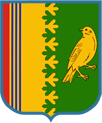 АДМИНИСТРАЦИЯ   МУНИЦИПАЛЬНОГО  ОБРАЗОВАНИЯШУМСКОЕ  СЕЛЬСКОЕ ПОСЕЛЕНИЕКИРОВСКОГО МУНИЦИПАЛЬНОГО  РАЙОНАЛЕНИНГРАДСКОЙ  ОБЛАСТИП О С Т А Н О В Л Е Н И  Еот  24 мая 2019 года № 105Об отмене муниципальной программы «Ремонт канализационных очистных сооружений хозяйственно-бытовых сточных вод с. Шум МО Шумское сельское поселение Кировского муниципального района Ленинградской области на 2017-2019 годы»           В соответствии с Федеральным законом №131 от 06.10.03г. п.п.4 п.1 ст.15 «Об общих принципах организации местного самоуправления в РФ», решением Совета депутатов МО Шумское сельское поселение «О бюджете муниципального образования  Шумское сельское поселение  Кировского муниципального района Ленинградской области на 2019 год» (с изменениями):         1.Отменить муниципальную программу «Ремонт канализационных очистных сооружений хозяйственно-бытовых сточных вод с. Шум МО Шумское сельское поселение Кировского муниципального района Ленинградской области на 2017-2019 годы»2. Контроль за исполнением настоящего постановления оставляю за собойГлава администрации                                                                   В.Л. Ульянов  АДМИНИСТРАЦИЯ   МУНИЦИПАЛЬНОГО  ОБРАЗОВАНИЯШУМСКОЕ  СЕЛЬСКОЕ ПОСЕЛЕНИЕКИРОВСКОГО МУНИЦИПАЛЬНОГО  РАЙОНАЛЕНИНГРАДСКОЙ  ОБЛАСТИП О С Т А Н О В Л Е Н И  Еот  14 мая  2019  года № 104Об утверждении Порядка реализации мероприятий, направленных на информирование населения о принимаемых органами местного самоуправления муниципального образования Шумское сельское поселение Кировского муниципального района Ленинградской области мерах в сфере жилищно- коммунального хозяйства и по вопросам развития общественного контроля в этой сфере.В соответствии с пунктом 9.8 части 1 статьи 14 Федерального закона от 21 июля 2007 года № 185-ФЗ (в ред. от 28.11.2018) «О фонде содействия реформированию жилищно-коммунального хозяйства», руководствуясь Уставом муниципального образования Шумское сельское поселение Кировского муниципального района Ленинградской области:ПОСТАНОВЛЯЮ:1. Утвердить Порядок реализации мероприятий, направленных на информирование населения о принимаемых органами местного самоуправления муниципального образования Шумское сельское поселение Кировского муниципального района Ленинградской области мерах в сфере жилищно-коммунального хозяйства и по вопросам развития общественного контроля в этой сфере, согласно приложению.2. Признать утратившим силу Постановление Администрации муниципального образования Шумское сельское поселение Кировского муниципального района Ленинградской области от 15 марта 2019 года № 23 «Об  утверждении  Порядка  реализации  мероприятий,  направленных  на  информирование  населения  о принимаемых  органами  местного самоуправления   мерах в  сфере  жилищно-коммунального  хозяйства и по  вопросам   развития   общественного  контроля   в  этой  сфере»3. Настоящее Постановление разместить на официальном сайте Администрациимуниципального образования Шумское сельское поселение Кировского  муниципального района Ленинградской области в сети Интернет. 4. Контроль за выполнением настоящего Постановления оставляю за собойГлава администрации                                                                                       В.Л.УльяновПорядок реализации мероприятий, направленных наинформирование населения о принимаемых органами местногосамоуправления муниципального образования Шумское сельское поселение Кировского  муниципального района Ленинградскойобласти мерах в сфере жилищно-коммунального хозяйства и повопросам развития общественного контроля в этой сфере1. Мероприятия, направленные на информирование населения, проживающего на территории муниципального образования Шумское сельское поселение Кировского муниципального района Ленинградской области о принимаемых органами местного самоуправления муниципального образования Шумское сельское поселение Кировского муниципального района Ленинградской области (далее органы местного самоуправления района) мерах в сфере жилищно-коммунального хозяйства и по вопросам развития общественного контроля в этой сфере включают в себя:- доведение указанной информации до средств массовой информации и некоммерческих организаций, осуществляющих деятельность в жилищной и коммунальной сфере;размещение указанной информации на сайте органов местного самоуправления района;- проведение регулярных встреч представителей органов местного самоуправления района с гражданами по различным вопросам жилищно-коммунального хозяйства;- проведение информационных курсов, семинаров по — тематике жилищно-коммунального хозяйства для председателей товариществ собственников жилья, председателей советов многоквартирных домов, собственников помещений, представителей общественности;- участие в региональных мероприятиях («круглых столах», совещаниях, конференциях) по вопросам развития системы общественного контроля в сфере жилищно-коммунального хозяйства.2. Информирование средств массовой информации, некоммерческих организаций, осуществляющих деятельность в жилищной и коммунальной сфере на территории муниципального образования Шумское сельское поселение Кировского  муниципального района Ленинградской области, о принимаемых органами местного самоуправления мерах в сфере жилищно-коммунального хозяйства и по вопросам развития общественного контроля в этой сфере осуществляется в следующем порядке:2.1. Информирование производится посредством рассылки развернутых информационных релизов. 2.2. Информирование производится не реже одного раза в месяц.2.3. Информирование производится через:2.3.1. Средства массовой информации муниципального образования Шумское сельское поселение Кировского  муниципального района Ленинградской области:печатное издание: - печатное издание: газета «Вестник муниципального образования Шумское сельское поселение Кировского муниципального района Ленинградской области»2.4. Ответственным за взаимодействие со средствами массовой информации и некоммерческими организации является заместитель главы администрации муниципального образования Шумское сельское поселение Кировского муниципального района Ленинградской области – Иванова В.В.3. Размещение на сайте органа местного самоуправления информации о принимаемых органами государственной власти и органами местного самоуправления района мерах в сфере жилищно-коммунального хозяйства и по вопросам развития общественного контроля в этой сфере осуществляется в следующем порядке:3.1. Информация размещается на официальном сайте Администрации муниципального образования Шумское сельское поселение Кировского муниципального района Ленинградской области: шумское.рф3.2. На сайте в сети Интернет, указанном в п. 3.1. Порядка, размещаются:- основные нормативные правовые акты органов государственной власти Российской Федерации, органов государственной власти Ленинградской области, органов местного самоуправления муниципального образования Шумское сельское поселение Кировского муниципального района Ленинградской области по вопросам жилищно-коммунального хозяйства;- разъяснения специалистов об общественно-значимых изменениях в законодательстве;- сведения о результатах осуществления жилищного надзора и муниципального контроля за деятельностью управляющих организаций и товариществ собственников жилья, в том числе о выполнении ими установленных требований по раскрытию информации;- контактная информация министерства энергетики и жилищно-коммунального хозяйства Ленинградской области, Управления Роспотребнадзора по Ленинградской области, общественных приемных органов власти Ленинградской области и органов исполнительной и представительной власти Кировского муниципального района, прокуратуры Кировского муниципального района Ленинградской области, Администрации Кировского муниципального района Ленинградской области.3.3. Информация на сайте в сети Интернет, указанном в п. 3.1. Порядка, обновляется не реже одного раза в месяц.3.4. Ответственным лицом за размещение и обновление информации на сайте в сети Интернет, указанном в п. 3.1. Порядка, является специалист отдела ЖКХ Администрации муниципального образования Шумское сельское поселение Кировского муниципального района.4. Регулярные встречи представителей органов местного самоуправления муниципального образования Шумское сельское поселение Кировского муниципального района Ленинградской области с гражданами по различным вопросам жилищно-коммунального хозяйства проводятся в следующем порядке:4.1. Прием граждан проводится в здании Администрации муниципального образования Шумское сельское поселение Кировского муниципального района Ленинградской области по адресу: ЛО, Кировский район, с.Шум,ул.Советская,д.22, с 08: 00 часов до12: 00 часов.4.2. Ответственным за проведение встреч с гражданами по вопросам ЖКХ является специалист администрации в сфере ЖКХ администрации муниципального образования Шумское сельское поселение Кировского муниципального района Ленинградской области.  4 ВЕСТНИК № 9 (207)                                                                                           25  МАЯ  2019№ п/пВид мероприятийТематика мероприятийПродолжи-тельность1.Круглый стол для сотрудников управляющих организаций-Об изменении в жилищном законодательстве.-О создании региональной системы по обращению с ТКО-О порядке изменения платы за содержание и ремонт жилого помещения-Оплата жилья и коммунальных услуг населением1 час2 часа1 час1 час2.Семинары с представителями многоквартирных домов и общественниками-О создании региональной системы по обращению с ТКО- Об изменениях в жилищном законодательстве-О правах и обязанностях собственников помещений в многоквартирных домах2 часаГлавный редактор Иванова В.В.             Учредитель: Совет депутатов муниципального образования Шумское сельское поселение Кировского муниципального района Ленинградской областиАдрес редакции: 187350, Ленинградская область, Кировский район. с. Шум, ул. Советская, д.22Тел. 8 (813)62-54-141Напечатано в соответствии  с представленными к печати материаламиЗаказТираж 100 экз. Распространяется бесплатно1 ВЕСТНИК № 9 (207)                                                                                          25   МАЯ   20192 ВЕСТНИК № 9 (207)                                                                                          25   МАЯ   2019Приложение к постановлению Главы  администрации  МО Шумское сельское поселение Кировскогомуниципального района Ленинградской областиот 14 мая  2019 года № 1043 ВЕСТНИК № 9 (207)                                                                                          25   МАЯ   2019